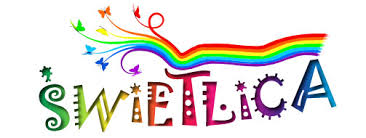  REGULAMIN ŚWIETLICYŚWIETLICA JEST MIEJSCEM PRZEZNACZONYM DLA UCZNIÓW:którzy po zakończonych lekcjach czekają na autobus, lub nie mają zapewnionej opieki w domuktórzy mają wolną lekcję tzw. okienkoUCZNIOWIE PRZEBYWAJĄCY W ŚWIETLICY MAJĄ PRAWO:do cichego odrabiania lekcjido cichej naukido korzystania z pomocy nauczyciela świetlicydo korzystania (za zgodą wychowawcy) z wyposażenia świetlicydo korzystania z dostępnych na miejscu gier, puzzli, klocków, zabawekdo korzystania z zasobów biblioteczki świetlicy UCZNIOWIE PRZEBYWAJĄCY W ŚWIETLICY MAJĄ OBOWIĄZEK:przebywania w świetlicy po skończonych zajęciachzgłaszania opiekunowi każdego wyjścia ze świetlicykulturalnego i cichego zachowania się w świetlicyposzanowania sprzętu, gier i zabawek z których korzystająstanąć w obronie młodszych i słabszych kolegów i służyć im pomocąBezwzględnie przestrzegać obowiązujących restrykcji związanych z COVID-19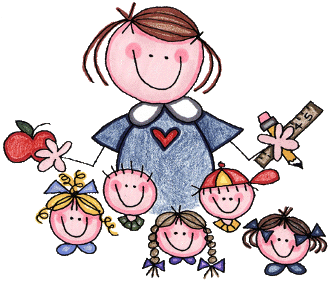 WYCHOWAWCA ŚWIETLICY ZAWSZE SŁUŻY RADĄ I POMOCĄ W SPRAWACH OPIEKUŃCZO- WYCHOWAWCZYCHOpracowała: Maria Łupkowska- wychowawca świetlicy                KONSEKWWENCJE WYNIKAJĄCE Z NIEPRZESTRZEGANIA„REGUŁ BYCIA RAZEM”Zachowanie w sali świetlicy szkolnej, odbiegające od ustalonych reguł podczas zajęć dowolnych oraz organizowanych przez wychowawcę, pociąga za sobą następujące konsekwencje:udzielenie słownego upomnienia przez wychowawcę świetlicy,przeczytanie przez ucznia odpowiedniego punktu regulaminu oraz indywidualna rozmowa na temat zaistniałego zachowania,wyznaczenie innego lub dodatkowego zajęcia (np. uporządkowanie gier)wpisanie uwagiprzekazanie wychowawcy klasy informacji o negatywnym zachowaniu uczniaZachowanie odbiegające od ustalonych reguł w czasie zbiórki przed wyjściem grupy z sali pociąga za sobą następujące konsekwencje:trzykrotne udzielenie słownego upomnieniaodesłanie ucznia pod opiekę  wychowawcy pozostającego w saliPowtarzające się zachowania, odbiegające od ustalonych reguł, pociąga za sobą następujące konsekwencje:rozmowa z wychowawcą klasyrozmowa z pedagogiem szkolnymrozmowa z dyrektorem szkoły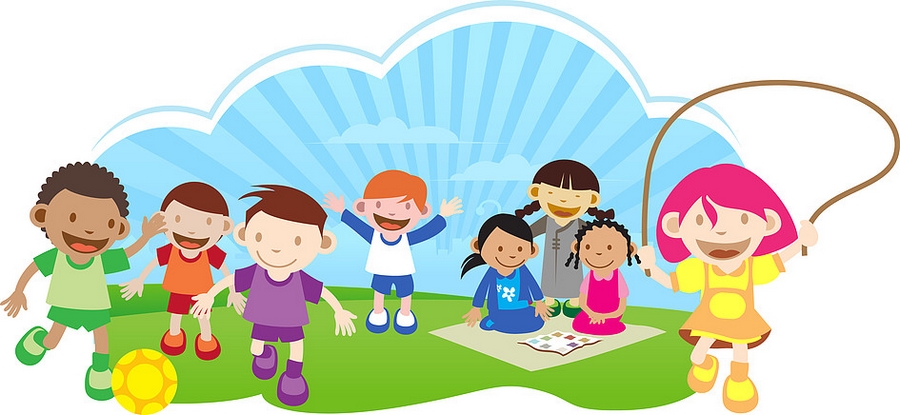 wezwanie rodziców na rozmowę do szkołyOpracowała: Maria Łupkowska- wychowawca świetlicy